   [ а р а р                                         ПОСТАНОВЛЕНИЕ      « 02 » апрель    2014 й.                  №  7                 «02» апреля  2014гО внесении изменений в положение о добровольной пожарной охране, утвержденного  постановлением администрации сельского поселения Старокалмашевский сельсовет муниципального района Чекмагушевский район Республики Башкортостан от 29.11.2013 № 44        Администрация сельского поселения Старокалмашевский сельсовет муниципального района Чекмагушевский район Республики Башкортостан постановляет:             1. Внести  изменения  в положение о добровольной пожарной охране, утвержденного  постановлением администрации сельского поселения Старокалмашевский сельсовет муниципального района Чекмагушевский район Республики Башкортостан от 29.11.2013 № 44  изложив п.3.4 Положения  в следующей редакции: 3.4 Лицо, зачисленное в состав подразделения добровольной пожарной охраны регистрируется в Реестре добровольных пожарных и приобретает  статус добровольного пожарного поселения. Реестр добровольных пожарных ведется по форме согласно приложению к настоящему Положению.           2. в п.5.1 Положения абзац 2 исключить.           3.Контроль за исполнением настоящего постановления оставляю за собой.              Глава сельского поселения                                  А.У.МакуловБАШ[ОРТОСТАН  РЕСПУБЛИКА]ЫСА[МА{ОШ  РАЙОНЫ муниципаль районЫНЫ@  И*КЕ [АЛМАШ АУЫЛ СОВЕТЫ АУЫЛ  БИЛ^м^]Е  ХАКИМИ^ТЕ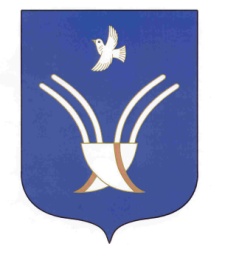 Администрация сельского поселениястарокалмашевский сельсоветмуниципального района Чекмагушевский район Республики Башкортостан